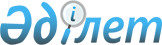 О внесении изменений в решение 32 сессии Бухар-Жырауского районного маслихата от 11 января 2019 года № 4 "О бюджете поселков, сельских округов района на 2019-2021 годы"
					
			С истёкшим сроком
			
			
		
					Решение 37 сессии Бухар-Жырауского районного маслихата Карагандинской области от 20 июня 2019 года № 10. Зарегистрировано Департаментом юстиции Карагандинской области 27 июня 2019 года № 5399. Прекращено действие в связи с истечением срока
      В соответствии с Кодексом Республики Казахстан "Бюджетный кодекс Республики Казахстан" от 4 декабря 2008 года, Законом Республики Казахстан "О местном государственном управлении и самоуправлении в Республике Казахстан" от 23 января 2001 года районный маслихат РЕШИЛ:
      1. Внести в решение 32 сессии Бухар-Жырауского районного маслихата от 11 января 2019 года №4 "О бюджете поселков, сельских округов района на 2019-2021 годы" (зарегистрировано в Реестре государственной регистрации нормативных правовых актов за №5148, опубликовано в Эталонном контрольном банке нормативных правовых актов Республики Казахстан в электронном виде 23 января 2019 года, в районной газете "Buqar jyraý jarshysy" №5 от 2 февраля 2019 года) следующие изменения:
      1) пункт 1 изложить в следующей редакции:
      "1. Утвердить бюджет поселка Ботакара на 2019-2021 годы согласно приложениям 1, 2 и 3, в том числе на 2019 год в следующих объемах:
      1) доходы – 168 994 тысяч тенге, в том числе по: 
      налоговым поступлениям – 22 000 тысяч тенге;
      неналоговым поступлениям – 0 тысяч тенге;
      поступлениям от продажи основного капитала – 0 тысяч тенге;
      поступлениям трансфертов – 146 994 тысяч тенге;
      2) затраты – 173 990 тысяч тенге;
      3) сальдо по операциям с финансовыми активами – 0 тысяч тенге:
      приобретение финансовых активов – 0 тысяч тенге;
      поступления от продажи финансовых активов государства – 0 тысяч тенге;
      4) дефицит (профицит) бюджета – минус 0 тысяч тенге;
      5) финансирование дефицита (использование профицита) бюджета – 0 тысяч тенге, в том числе:
      поступление займов – 0 тысяч тенге; 
      погашение займов – 0 тысяч тенге;
      используемые остатки бюджетных средств – 4 996 тысяч тенге; 
      6) субвенция – 124 902 тысяч тенге.";
      2) пункт 2 изложить в следующей редакции:
      "2. Утвердить бюджет поселка Габидена Мустафина на 2019-2021 годы согласно приложениям 4, 5 и 6, в том числе на 2019 год в следующих объемах:
      1) доходы – 103 234 тысяч тенге, в том числе по: 
      налоговым поступлениям – 11 500 тысяч тенге;
      неналоговым поступлениям – 0 тысяч тенге;
      поступлениям от продажи основного капитала – 0 тысяч тенге;
      поступлениям трансфертов – 91 734 тысяч тенге;
      2) затраты – 108 829 тысяч тенге;
      3) сальдо по операциям с финансовыми активами – 0 тысяч тенге:
      приобретение финансовых активов – 0 тысяч тенге;
      поступления от продажи финансовых активов государства – 0 тысяч тенге;
      4) дефицит (профицит) бюджета – минус 0 тысяч тенге;
      5) финансирование дефицита (использование профицита) бюджета – 0 тысяч тенге, в том числе:
      поступление займов – 0 тысяч тенге; 
      погашение займов – 0 тысяч тенге;
      используемые остатки бюджетных средств – 5 595 тысяч тенге; 
      6) субвенция – 69 531 тысяч тенге.";
      3) пункт 3 изложить в следующей редакции:
      "3. Утвердить бюджет поселка Кушокы на 2019-2021 годы согласно приложениям 7, 8 и 9, в том числе на 2019 год в следующих объемах:
      1) доходы – 76 674 тысяч тенге, в том числе по: 
      налоговым поступлениям – 14 150 тысяч тенге;
      неналоговым поступлениям – 0 тысяч тенге;
      поступлениям от продажи основного капитала – 0 тысяч тенге;
      поступлениям трансфертов – 62 524 тысяч тенге;
      2) затраты – 78 824 тысяч тенге;
      3) сальдо по операциям с финансовыми активами – 0 тысяч тенге:
      приобретение финансовых активов – 0 тысяч тенге;
      поступления от продажи финансовых активов государства – 0 тысяч тенге;
      4) дефицит (профицит) бюджета – минус 0 тысяч тенге;
      5) финансирование дефицита (использование профицита) бюджета – 0 тысяч тенге, в том числе:
      поступление займов – 0 тысяч тенге; 
      погашение займов – 0 тысяч тенге;
      используемые остатки бюджетных средств – 2 150 тысяч тенге;
      6) субвенция – 48 412 тысяч тенге.";
      4) пункт 4 изложить в следующей редакции:
      "4. Утвердить бюджет Доскейского сельского округа на 2019-2021 годы согласно приложениям 10, 11 и 12, в том числе на 2019 год в следующих объемах:
      1) доходы – 114 909 тысяч тенге, в том числе по: 
      налоговым поступлениям – 13 300 тысяч тенге;
      неналоговым поступлениям – 0 тысяч тенге;
      поступлениям от продажи основного капитала – 0 тысяч тенге;
      поступлениям трансфертов – 101 609 тысяч тенге;
      2) затраты – 116 197 тысяч тенге;
      3) сальдо по операциям с финансовыми активами – 0 тысяч тенге:
      приобретение финансовых активов – 0 тысяч тенге;
      поступления от продажи финансовых активов государства – 0 тысяч тенге;
      4) дефицит (профицит) бюджета – минус 0 тысяч тенге;
      5) финансирование дефицита (использование профицита) бюджета – 0 тысяч тенге, в том числе:
      поступление займов – 0 тысяч тенге; 
      погашение займов – 0 тысяч тенге;
      используемые остатки бюджетных средств – 1 288 тысяч тенге;
      6) субвенция – 80 594 тысяч тенге.";
      5) пункт 5 изложить в следующей редакции:
      "5. Утвердить бюджет Кокпектинского сельского округа на 2019-2021 годы согласно приложениям 13, 14 и 15, в том числе на 2019 год в следующих объемах:
      1) доходы – 38 635 тысяч тенге, в том числе по: 
      налоговым поступлениям – 9000 тысяч тенге;
      неналоговым поступлениям – 0 тысяч тенге;
      поступлениям от продажи основного капитала – 0 тысяч тенге;
      поступлениям трансфертов – 29 635 тысяч тенге;
      2) затраты – 40 015 тысяч тенге;
      3) сальдо по операциям с финансовыми активами – 0 тысяч тенге:
      приобретение финансовых активов – 0 тысяч тенге;
      поступления от продажи финансовых активов государства – 0 тысяч тенге;
      4) дефицит (профицит) бюджета – минус 0 тысяч тенге;
      5) финансирование дефицита (использование профицита) бюджета – 0 тысяч тенге, в том числе:
      поступление займов – 0 тысяч тенге; 
      погашение займов – 0 тысяч тенге;
      используемые остатки бюджетных средств – 1 380 тысяч тенге;
      6) субвенция – 22 561 тысяч тенге.";
      6) пункт 6 изложить в следующей редакции:
      "6. Утвердить бюджет Корнеевского сельского округа на 2019-2021 годы согласно приложениям 16, 17 и 18, в том числе на 2019 год в следующих объемах:
      1) доходы – 28 189 тысяч тенге, в том числе по: 
      налоговым поступлениям – 3 200 тысяч тенге;
      неналоговым поступлениям – 0 тысяч тенге;
      поступлениям от продажи основного капитала – 0 тысяч тенге;
      поступлениям трансфертов – 24 989 тысяч тенге;
      2) затраты – 28 889 тысяч тенге;
      3) сальдо по операциям с финансовыми активами – 0 тысяч тенге:
      приобретение финансовых активов – 0 тысяч тенге;
      поступления от продажи финансовых активов государства – 0 тысяч тенге;
      4) дефицит (профицит) бюджета – минус 0 тысяч тенге;
      5) финансирование дефицита (использование профицита) бюджета – 0 тысяч тенге, в том числе:
      поступление займов – 0 тысяч тенге; 
      погашение займов – 0 тысяч тенге;
      используемые остатки бюджетных средств – 700 тысяч тенге;
      6) субвенция – 19 531 тысяч тенге.";
      7) пункт 7 изложить в следующей редакции:
      "7. Утвердить бюджет Петровского сельского округа на 2019-2021 годы согласно приложениям 19, 20 и 21, в том числе на 2019 год в следующих объемах:
      1) доходы – 30 207 тысяч тенге, в том числе по: 
      налоговым поступлениям – 4 650 тысяч тенге;
      неналоговым поступлениям – 0 тысяч тенге;
      поступлениям от продажи основного капитала – 0 тысяч тенге;
      поступлениям трансфертов – 25 557 тысяч тенге;
      2) затраты – 31 003 тысяч тенге;
      3) сальдо по операциям с финансовыми активами – 0 тысяч тенге:
      приобретение финансовых активов – 0 тысяч тенге;
      поступления от продажи финансовых активов государства – 0 тысяч тенге;
      4) дефицит (профицит) бюджета – минус 0 тысяч тенге;
      5) финансирование дефицита (использование профицита) бюджета – 0 тысяч тенге, в том числе:
      поступление займов – 0 тысяч тенге; 
      погашение займов – 0 тысяч тенге;
      используемые остатки бюджетных средств – 796 тысяч тенге;
      6) субвенция – 20 568 тысяч тенге.";
      8) пункт 8 изложить в следующей редакции:
      "8. Утвердить бюджет сельского округа Баймырза на 2019-2021 годы согласно приложениям 22, 23 и 24, в том числе на 2019 год в следующих объемах:
      1) доходы – 70 051 тысяч тенге, в том числе по: 
      налоговым поступлениям – 1 900 тысяч тенге;
      неналоговым поступлениям – 0 тысяч тенге;
      поступлениям от продажи основного капитала – 0 тысяч тенге;
      поступлениям трансфертов – 68 151 тысяч тенге;
      2) затраты – 70 377 тысяч тенге;
      3) сальдо по операциям с финансовыми активами – 0 тысяч тенге:
      приобретение финансовых активов – 0 тысяч тенге;
      поступления от продажи финансовых активов государства – 0 тысяч тенге;
      4) дефицит (профицит) бюджета – минус 0 тысяч тенге;
      5) финансирование дефицита (использование профицита) бюджета – 0 тысяч тенге, в том числе:
      поступление займов – 0 тысяч тенге; 
      погашение займов – 0 тысяч тенге;
      используемые остатки бюджетных средств – 326 тысяч тенге;
      6) субвенция – 55 911 тысяч тенге.";
      9) пункт 9 изложить в следующей редакции:
      "9. Утвердить бюджет Ростовского сельского округа на 2019-2021 годы согласно приложениям 25, 26 и 27, в том числе на 2019 год в следующих объемах:
      1) доходы – 47 719 тысяч тенге, в том числе по: 
      налоговым поступлениям – 6 580 тысяч тенге;
      неналоговым поступлениям – 340 тысяч тенге;
      поступлениям от продажи основного капитала – 0 тысяч тенге;
      поступлениям трансфертов – 40 799 тысяч тенге;
      2) затраты – 48 065 тысяч тенге;
      3) сальдо по операциям с финансовыми активами – 0 тысяч тенге:
      приобретение финансовых активов – 0 тысяч тенге;
      поступления от продажи финансовых активов государства – 0 тысяч тенге;
      4) дефицит (профицит) бюджета – минус 0 тысяч тенге;
      5) финансирование дефицита (использование профицита) бюджета – 0 тысяч тенге, в том числе:
      поступление займов – 0 тысяч тенге; 
      погашение займов – 0 тысяч тенге;
      используемые остатки бюджетных средств – 346 тысяч тенге;
      6) субвенция – 33 616 тысяч тенге.";
      10) пункт 10 изложить в следующей редакции:
      "10. Утвердить бюджет Уштобинского сельского округа на 2019-2021 годы согласно приложениям 28, 29 и 30, в том числе на 2019 год в следующих объемах:
      1) доходы – 95 260 тысяч тенге, в том числе по: 
      налоговым поступлениям – 20 600 тысяч тенге;
      неналоговым поступлениям – 0 тысяч тенге;
      поступлениям от продажи основного капитала – 0 тысяч тенге;
      поступлениям трансфертов – 74 660 тысяч тенге;
      2) затраты – 98 056 тысяч тенге;
      3) сальдо по операциям с финансовыми активами – 0 тысяч тенге:
      приобретение финансовых активов – 0 тысяч тенге;
      поступления от продажи финансовых активов государства – 0 тысяч тенге;
      4) дефицит (профицит) бюджета – минус 0 тысяч тенге;
      5) финансирование дефицита (использование профицита) бюджета – 0 тысяч тенге, в том числе:
      поступление займов – 0 тысяч тенге; 
      погашение займов – 0 тысяч тенге;
      используемые остатки бюджетных средств – 2 796 тысяч тенге;
      6) субвенция – 54 513 тысяч тенге.";
      11) приложения 1, 4, 7, 10, 13, 16, 19, 22, 25, 28 к указанному решению изложить в новой редакции согласно приложениям 1, 2, 3, 4, 5, 6, 7, 8, 9, 10 к настоящему решению.
      2. Настоящее решение вводится в действие с 1 января 2019 года. Бюджет поселка Ботакара на 2019 год Бюджет поселка Габидена Мустафина на 2019 год Бюджет поселка Кушокы на 2019 год Бюджет Доскейского сельского округа на 2019 год Бюджет Кокпектинского сельского округа на 2019 год Бюджет Корнеевского сельского округа на 2019 год Бюджет Петровского сельского округа на 2019 год Бюджет сельского округа Баймырза на 2019 год Бюджет Ростовского сельского округа на 2019 год Бюджет Уштобинского сельского округа на 2019 год
					© 2012. РГП на ПХВ «Институт законодательства и правовой информации Республики Казахстан» Министерства юстиции Республики Казахстан
				
      Председатель сессии

А. Султангали

      Секретарь маслихата

А. Әли
Приложение 1
к решению 37 сессии
Бухар-Жырауского
районного маслихата
от 20 июня 2019 года №10Приложение 1
к решению 32 сессии
Бухар-Жырауского
районного маслихата
от 11 января 2019 года №4
Категория
Категория
Категория
Категория
Сумма (тысяч тенге)
Класс
Класс
Класс
Сумма (тысяч тенге)
Подкласс 
Подкласс 
Сумма (тысяч тенге)
 Наименование
Сумма (тысяч тенге)
1
2
3
4
5
I. Доходы
168 994
1
Налоговые поступления
22 000
01
Подоходный налог
10 000
2
Индивидуальный подоходный налог
10 000
04
Налоги на собственность
12 000
1
Налоги на имущество
250
3
Земельный налог
600
4
Налог на транспортные средства
11 150
2
Неналоговые поступления
0
3
Поступления от продажи основного капитала
0
4
Поступления трансфертов
146 994
02
Трансферты из вышестоящих органов государственного управления
146 994
3
Трансферты из районного (города областного значения) бюджета
146 994
Функциональная группа
Функциональная группа
Функциональная группа
Функциональная группа
Функциональная группа
Сумма (тысяч тенге)
Функциональная подгруппа
Функциональная подгруппа
Функциональная подгруппа
Функциональная подгруппа
Сумма (тысяч тенге)
Администратор бюджетных программ
Администратор бюджетных программ
Администратор бюджетных программ
Сумма (тысяч тенге)
Программа
Программа
Сумма (тысяч тенге)
Наименование
Сумма (тысяч тенге)
1
2
3
4
5
6
II. Затраты
173 990
01
Государственные услуги общего характера
48 222
1
Представительные, исполнительные и другие органы, выполняющие общие функции государственного управления
48 222
124
Аппарат акима города районного значения, села, поселка, сельского округа
48 222
001
Услуги по обеспечению деятельности акима города районного значения, села, поселка, сельского округа
38 542
022
Капитальные расходы государственного органа
9 680
04
Образование
60 059
1
Дошкольное воспитание и обучение
57 907
124
Аппарат акима города районного значения, села, поселка, сельского округа
57 907
004
Дошкольное воспитание и обучение и организация медицинского обслуживания в организациях дошкольного воспитания и обучения
57 907
2
Начальное, основное среднее и общее среднее образование
2 152
124
Аппарат акима города районного значения, села, поселка, сельского округа
2 152
005
Организация бесплатного подвоза учащихся до ближайшей школы и обратно в сельской местности
2 152
07
Жилищно-коммунальное хозяйство
46 455
3
Благоустройство населенных пунктов
46 455
124
Аппарат акима города районного значения, села, поселка, сельского округа
46 455
008
Освещение улиц в населенных пунктах
16 000
009
Обеспечение санитарии населенных пунктов
2 306
011
Благоустройство и озеленение населенных пунктов
28 149
12
Транспорт и коммуникации
13 100
1
Автомобильный транспорт
13 100
124
Аппарат акима города районного значения, села, поселка, сельского округа
13 100
013
Обеспечение функционирования автомобильных дорог в городах районного значения, селах, поселках, сельских округах
13 100
13
Прочие
6 154
9
Прочие
6 154
124
Аппарат акима города районного значения, села, поселка, сельского округа
6 154
040
Реализация мероприятий для решения вопросов обустройства населенных пунктов в реализацию мер по содействию экономическому развитию регионов в рамках Программы развития регионов до 2020 года
6 154
Категория
Категория
Категория
Категория
Сумма (тысяч тенге)
Сумма (тысяч тенге)
Сумма (тысяч тенге)
Класс
Класс
Класс
Сумма (тысяч тенге)
Сумма (тысяч тенге)
Сумма (тысяч тенге)
Подкласс
Подкласс
2019
2020
2021
Наименование
2019
2020
2021
1
2
3
4
5
6
7
Погашение бюджетных кредитов
0
0
0
5
Погашение бюджетных кредитов
0
0
0
01
Погашение бюджетных кредитов
1
Погашение бюджетных кредитов, выданных из государственного бюджета
Функциональная группа 
Функциональная группа 
Функциональная группа 
Функциональная группа 
Функциональная группа 
Сумма (тысяч тенге)
Сумма (тысяч тенге)
Сумма (тысяч тенге)
Функциональная подгруппа
Функциональная подгруппа
Функциональная подгруппа
Функциональная подгруппа
Сумма (тысяч тенге)
Сумма (тысяч тенге)
Сумма (тысяч тенге)
Администратор бюджетных программ
Администратор бюджетных программ
Администратор бюджетных программ
Сумма (тысяч тенге)
Сумма (тысяч тенге)
Сумма (тысяч тенге)
Программа
Программа
2019
2020
2021
Наименование
2019
2020
2021
1
2
3
4
5
6
7
8
IV. Сальдо по операциям с финансовыми активами
Приобретение финансовых активов 
Категория
Категория
Категория
Категория
Сумма (тысяч тенге)
Сумма (тысяч тенге)
Сумма (тысяч тенге)
Класс
Класс
Класс
Сумма (тысяч тенге)
Сумма (тысяч тенге)
Сумма (тысяч тенге)
Подкласс
Подкласс
2019
2020
2021
Наименование
2019
2020
2021
1
2
3
4
5
6
7
Поступление от продажи финансовых активов государства
Функциональная группа
Функциональная группа
Функциональная группа
Функциональная группа
Функциональная группа
Сумма (тысяч тенге)
Сумма (тысяч тенге)
Сумма (тысяч тенге)
Функциональная подгруппа
Функциональная подгруппа
Функциональная подгруппа
Функциональная подгруппа
Сумма (тысяч тенге)
Сумма (тысяч тенге)
Сумма (тысяч тенге)
Администратор бюджетных программ
Администратор бюджетных программ
Администратор бюджетных программ
Сумма (тысяч тенге)
Сумма (тысяч тенге)
Сумма (тысяч тенге)
Программа
Программа
2019
2020
2021
Наименование
2019
2020
2021
1
2
3
4
5
6
7
8
V. Дефицит (профицит) бюджета 
VI. Финансирование дефицита (использование профицита) бюджета Приложение 2
к решению 37 сессии
Бухар-Жырауского
районного маслихата
от 20 июня 2019 года №10Приложение 4
к решению 32 сессии
Бухар-Жырауского
районного маслихата
от 11 января 2019 года №4
Категория
Категория
Категория
Категория
Сумма (тысяч тенге)
Класс
Класс
Класс
Сумма (тысяч тенге)
Подкласс 
Подкласс 
Сумма (тысяч тенге)
Наименование
Сумма (тысяч тенге)
1
2
3
4
5
I. Доходы
103 234
1
Налоговые поступления
11 500
01
Подоходный налог
5 000
2
Индивидуальный подоходный налог
5 000
04
Налоги на собственность
6 500
1
Налоги на имущество
250
3
Земельный налог
550
4
Налог на транспортные средства
5 700
2
Неналоговые поступления
0
3
Поступления от продажи основного капитала
0
4
Поступления трансфертов
91 734
02
Трансферты из вышестоящих органов государственного управления
91 734
3
Трансферты из районного (города областного значения) бюджета
91 734
Функциональная группа
Функциональная группа
Функциональная группа
Функциональная группа
Функциональная группа
Сумма (тысяч тенге)
Функциональная подгруппа
Функциональная подгруппа
Функциональная подгруппа
Функциональная подгруппа
Сумма (тысяч тенге)
Администратор бюджетных программ
Администратор бюджетных программ
Администратор бюджетных программ
Сумма (тысяч тенге)
Программа
Программа
Сумма (тысяч тенге)
Наименование
Сумма (тысяч тенге)
1
2
3
4
5
6
II. Затраты
108 829
01
Государственные услуги общего характера
27 545
1
Представительные, исполнительные и другие органы, выполняющие общие функции государственного управления
27 545
124
Аппарат акима города районного значения, села, поселка, сельского округа
27 545
001
Услуги по обеспечению деятельности акима города районного значения, села, поселка, сельского округа
27 545
04
Образование
60 846
1
Дошкольное воспитание и обучение
58 500
124
Аппарат акима города районного значения, села, поселка, сельского округа
58 500
004
Дошкольное воспитание и обучение и организация медицинского обслуживания в организациях дошкольного воспитания и обучения
58 500
2
Начальное, основное среднее и общее среднее образование
2 346
124
Аппарат акима города районного значения, села, поселка, сельского округа
2 346
005
Организация бесплатного подвоза учащихся до ближайшей школы и обратно в сельской местности
2 346
07
Жилищно-коммунальное хозяйство
6 150
2
Коммунальное хозяйство
2 000
124
Аппарат акима города районного значения, села, поселка, сельского округа
2 000
014
Организация водоснабжения населенных пунктов
2 000
3
Благоустройство населенных пунктов
4 150
124
Аппарат акима района в городе, города районного значения, поселка, села, сельского округа
4 150
008
Освещение улиц в населенных пунктах
3 400
009
Обеспечение санитарии населенных пунктов
150
011
Благоустройство и озеленение населенных пунктов
600
12
Транспорт и коммуникации
10 300
1
Автомобильный транспорт
10 300
124
Аппарат акима района в городе, города районного значения, поселка, села, сельского округа
10 300
013
Обеспечение функционирования автомобильных дорог в городах районного значения, селах, поселках, сельских округах
10 300
13
Прочие
3 988
9
Прочие
3 988
124
Аппарат акима города районного значения, села, поселка, сельского округа
3 988
040
Реализация мероприятий для решения вопросов обустройства населенных пунктов в реализацию мер по содействию экономическому развитию регионов в рамках Программы развития регионов до 2020 года
3 988
Категория
Категория
Категория
Категория
Сумма (тысяч тенге)
Сумма (тысяч тенге)
Сумма (тысяч тенге)
Класс
Класс
Класс
Сумма (тысяч тенге)
Сумма (тысяч тенге)
Сумма (тысяч тенге)
Подкласс
Подкласс
2019
2020
2021
Наименование
2019
2020
2021
1
2
3
4
5
6
7
Погашение бюджетных кредитов
0
0
0
5
Погашение бюджетных кредитов
0
0
0
01
Погашение бюджетных кредитов
1
Погашение бюджетных кредитов, выданных из государственного бюджета
Функциональная группа 
Функциональная группа 
Функциональная группа 
Функциональная группа 
Функциональная группа 
Сумма (тысяч тенге)
Сумма (тысяч тенге)
Сумма (тысяч тенге)
Функциональная подгруппа
Функциональная подгруппа
Функциональная подгруппа
Функциональная подгруппа
Сумма (тысяч тенге)
Сумма (тысяч тенге)
Сумма (тысяч тенге)
Администратор бюджетных программ
Администратор бюджетных программ
Администратор бюджетных программ
Сумма (тысяч тенге)
Сумма (тысяч тенге)
Сумма (тысяч тенге)
Программа
Программа
2019
2020
2021
Наименование
2019
2020
2021
1
2
3
4
5
6
7
8
IV. Сальдо по операциям с финансовыми активами
Приобретение финансовых активов 
Категория
Категория
Категория
Категория
Сумма (тысяч тенге)
Сумма (тысяч тенге)
Сумма (тысяч тенге)
Класс
Класс
Класс
Сумма (тысяч тенге)
Сумма (тысяч тенге)
Сумма (тысяч тенге)
Подкласс
Подкласс
2019
2020
2021
Наименование
2019
2020
2021
1
2
3
4
5
6
7
Поступление от продажи финансовых активов государства
Функциональная группа
Функциональная группа
Функциональная группа
Функциональная группа
Функциональная группа
Сумма (тысяч тенге)
Сумма (тысяч тенге)
Сумма (тысяч тенге)
Функциональная подгруппа
Функциональная подгруппа
Функциональная подгруппа
Функциональная подгруппа
Сумма (тысяч тенге)
Сумма (тысяч тенге)
Сумма (тысяч тенге)
Администратор бюджетных программ
Администратор бюджетных программ
Администратор бюджетных программ
Сумма (тысяч тенге)
Сумма (тысяч тенге)
Сумма (тысяч тенге)
Программа
Программа
2019
2020
2021
Наименование
2019
2020
2021
1
2
3
4
5
6
7
8
V. Дефицит (профицит) бюджета 
VI. Финансирование дефицита (использование профицита) бюджета Приложение 3
к решению 37 сессии
Бухар-Жырауского
районного маслихата
от 20 июня 2019 года №10Приложение 7
к решению 32 сессии
Бухар-Жырауского
районного маслихата
от 11 января 2019 года №4
Категория
Категория
Категория
Категория
Сумма (тысяч тенге)
Класс
Класс
Класс
Сумма (тысяч тенге)
Подкласс 
Подкласс 
Сумма (тысяч тенге)
Наименование
Сумма (тысяч тенге)
1
2
3
4
5
I. Доходы
76 674
1
Налоговые поступления
14 150
01
Подоходный налог
7 600
2
Индивидуальный подоходный налог
7 600
04
Налоги на собственность
6 550
1
Налоги на имущество
200
3
Земельный налог
150
4
Налог на транспортные средства
6 200
2
Неналоговые поступления
0
3
Поступления от продажи основного капитала
0
4
Поступления трансфертов
62 524
02
Трансферты из вышестоящих органов государственного управления
62 524
3
Трансферты из районного (города областного значения) бюджета
62 524
Функциональная группа
Функциональная группа
Функциональная группа
Функциональная группа
Функциональная группа
Сумма (тысяч тенге)
Функциональная подгруппа
Функциональная подгруппа
Функциональная подгруппа
Функциональная подгруппа
Сумма (тысяч тенге)
Администратор бюджетных программ
Администратор бюджетных программ
Администратор бюджетных программ
Сумма (тысяч тенге)
Программа
Программа
Сумма (тысяч тенге)
Наименование
Сумма (тысяч тенге)
1
2
3
4
5
6
II. Затраты
78 824
01
Государственные услуги общего характера
21 389
1
Представительные, исполнительные и другие органы, выполняющие общие функции государственного управления
21 389
124
Аппарат акима города районного значения, села, поселка, сельского округа
21 389
001
Услуги по обеспечению деятельности акима города районного значения, села, поселка, сельского округа
21 389
04
Образование
45 700
1
Дошкольное воспитание и обучение
45 700
124
Аппарат акима города районного значения, села, поселка, сельского округа
45 700
004
Дошкольное воспитание и обучение и организация медицинского обслуживания в организациях дошкольного воспитания и обучения
45 700
07
Жилищно-коммунальное хозяйство
3 239
3
Благоустройство населенных пунктов
3 239
124
Аппарат акима района в городе, города районного значения, поселка, села, сельского округа
3 239
008
Освещение улиц в населенных пунктах
3 139
009
Обеспечение санитарии населенных пунктов
100
12
Транспорт и коммуникации
4 136
1
Автомобильный транспорт
4 136
124
Аппарат акима района в городе, города районного значения, поселка, села, сельского округа
4 136
013
Обеспечение функционирования автомобильных дорог в городах районного значения, селах, поселках, сельских округах
4 136
13
Прочие
4 360
9
Прочие
4360
124
Аппарат акима города районного значения, села, поселка, сельского округа
4360
040
Реализация мероприятий для решения вопросов обустройства населенных пунктов в реализацию мер по содействию экономическому развитию регионов в рамках Программы развития регионов до 2020 года
4360
Категория
Категория
Категория
Категория
Сумма (тысяч тенге)
Сумма (тысяч тенге)
Сумма (тысяч тенге)
Класс
Класс
Класс
Сумма (тысяч тенге)
Сумма (тысяч тенге)
Сумма (тысяч тенге)
Подкласс
Подкласс
2019
2020
2021
Наименование
2019
2020
2021
1
2
3
4
5
6
7
Погашение бюджетных кредитов
0
0
0
5
Погашение бюджетных кредитов
0
0
0
01
Погашение бюджетных кредитов
1
Погашение бюджетных кредитов, выданных из государственного бюджета
Функциональная группа 
Функциональная группа 
Функциональная группа 
Функциональная группа 
Функциональная группа 
Сумма (тысяч тенге)
Сумма (тысяч тенге)
Сумма (тысяч тенге)
Функциональная подгруппа
Функциональная подгруппа
Функциональная подгруппа
Функциональная подгруппа
Сумма (тысяч тенге)
Сумма (тысяч тенге)
Сумма (тысяч тенге)
Администратор бюджетных программ
Администратор бюджетных программ
Администратор бюджетных программ
Сумма (тысяч тенге)
Сумма (тысяч тенге)
Сумма (тысяч тенге)
Программа
Программа
2019
2020
2021
Наименование
2019
2020
2021
1
2
3
4
5
6
7
8
IV. Сальдо по операциям с финансовыми активами
Приобретение финансовых активов 
Категория
Категория
Категория
Категория
Сумма (тысяч тенге)
Сумма (тысяч тенге)
Сумма (тысяч тенге)
Класс
Класс
Класс
Сумма (тысяч тенге)
Сумма (тысяч тенге)
Сумма (тысяч тенге)
Подкласс
Подкласс
2019
2020
2021
Наименование
2019
2020
2021
1
2
3
4
5
6
7
Поступление от продажи финансовых активов государства
Функциональная группа
Функциональная группа
Функциональная группа
Функциональная группа
Функциональная группа
Сумма (тысяч тенге)
Сумма (тысяч тенге)
Сумма (тысяч тенге)
Функциональная подгруппа
Функциональная подгруппа
Функциональная подгруппа
Функциональная подгруппа
Сумма (тысяч тенге)
Сумма (тысяч тенге)
Сумма (тысяч тенге)
Администратор бюджетных программ
Администратор бюджетных программ
Администратор бюджетных программ
Сумма (тысяч тенге)
Сумма (тысяч тенге)
Сумма (тысяч тенге)
Программа
Программа
2019
2020
2021
Наименование
2019
2020
2021
1
2
3
4
5
6
7
8
V. Дефицит (профицит) бюджета 
VI. Финансирование дефицита (использование профицита) бюджета Приложение 4
к решению 37 сессии
Бухар-Жырауского
районного маслихата
от 20 июня 2019 года №10Приложение 10
к решению 32 сессии
Бухар-Жырауского
районного маслихата
от 11 января 2019 года №4
Категория
Категория
Категория
Категория
Сумма (тысяч тенге)
Класс
Класс
Класс
Сумма (тысяч тенге)
Подкласс 
Подкласс 
Сумма (тысяч тенге)
Наименование
Сумма (тысяч тенге)
1
2
3
4
5
I. Доходы
114 909
1
Налоговые поступления
13 300
01
Подоходный налог
3 000
2
Индивидуальный подоходный налог
3 000
04
Hалоги на собственность
10 300
1
Hалоги на имущество
400
3
Земельный налог
400
4
Hалог на транспортные средства
9 500
2
Неналоговые поступления
0
3
Поступления от продажи основного капитала
0
4
Поступления трансфертов
101 609
02
Трансферты из вышестоящих органов государственного управления
101 609
3
Трансферты из районного (города областного значения) бюджета
101 609
Функциональная группа
Функциональная группа
Функциональная группа
Функциональная группа
Функциональная группа
Сумма (тысяч тенге)
Функциональная подгруппа
Функциональная подгруппа
Функциональная подгруппа
Функциональная подгруппа
Сумма (тысяч тенге)
Администратор бюджетных программ
Администратор бюджетных программ
Администратор бюджетных программ
Сумма (тысяч тенге)
Программа
Программа
Сумма (тысяч тенге)
Наименование
Сумма (тысяч тенге)
1
2
3
4
5
6
II. Затраты
116 197
01
Государственные услуги общего характера
21 933
1
Представительные, исполнительные и другие органы, выполняющие общие функции государственного управления
21 933
124
Аппарат акима города районного значения, села, поселка, сельского округа
21 933
001
Услуги по обеспечению деятельности акима города районного значения, села, поселка, сельского округа
21 933
04
Образование
74 000
1
Дошкольное воспитание и обучение
72 318
124
Аппарат акима города районного значения, села, поселка, сельского округа
72 318
004
Дошкольное воспитание и обучение и организация медицинского обслуживания в организациях дошкольного воспитания и обучения
72 318
2
Начальное, основное среднее и общее среднее образование
1 682
124
Аппарат акима города районного значения, села, поселка, сельского округа
1 682
005
Организация бесплатного подвоза учащихся до ближайшей школы и обратно в сельской местности
1 682
07
Жилищно-коммунальное хозяйство
12 138
1
Жилищное хозяйство
5 500
124
Аппарат акима города районного значения, села, поселка, сельского округа
5 500
007
Организация сохранения государственного жилищного фонда города районного значения, села, поселка, сельского округа
5 500
2
Коммунальное хозяйство
2 000
124
Аппарат акима города районного значения, села, поселка, сельского округа
2 000
014
Организация водоснабжения населенных пунктов
2 000
3
Благоустройство населенных пунктов
4 638
124
Аппарат акима района в городе, города районного значения, поселка, села, сельского округа
4 638
008
Освещение улиц в населенных пунктах
2 250
009
Обеспечение санитарии населенных пунктов
250
011
Благоустройство и озеленение населенных пунктов
2 138
12
Транспорт и коммуникации
3 700
1
Автомобильный транспорт
3 700
124
Аппарат акима района в городе, города районного значения, поселка, села, сельского округа
3 700
013
Обеспечение функционирования автомобильных дорог в городах районного значения, селах, поселках, сельских округах
3 700
13
Прочие
4 426
9
Прочие
4 426
124
Аппарат акима города районного значения, села, поселка, сельского округа
4 426
040
Реализация мероприятий для решения вопросов обустройства населенных пунктов в реализацию мер по содействию экономическому развитию регионов в рамках Программы развития регионов до 2020 года
4 426
Категория
Категория
Категория
Категория
Сумма (тысяч тенге)
Сумма (тысяч тенге)
Сумма (тысяч тенге)
Класс
Класс
Класс
Сумма (тысяч тенге)
Сумма (тысяч тенге)
Сумма (тысяч тенге)
Подкласс
Подкласс
2019
2020
2021
Наименование
2019
2020
2021
1
2
3
4
5
6
7
Погашение бюджетных кредитов
0
0
0
5
Погашение бюджетных кредитов
0
0
0
01
Погашение бюджетных кредитов
1
Погашение бюджетных кредитов, выданных из государственного бюджета
Функциональная группа 
Функциональная группа 
Функциональная группа 
Функциональная группа 
Функциональная группа 
Сумма (тысяч тенге)
Сумма (тысяч тенге)
Сумма (тысяч тенге)
Функциональная подгруппа
Функциональная подгруппа
Функциональная подгруппа
Функциональная подгруппа
Сумма (тысяч тенге)
Сумма (тысяч тенге)
Сумма (тысяч тенге)
Администратор бюджетных программ
Администратор бюджетных программ
Администратор бюджетных программ
Сумма (тысяч тенге)
Сумма (тысяч тенге)
Сумма (тысяч тенге)
Программа
Программа
2019
2020
2021
Наименование
2019
2020
2021
1
2
3
4
5
6
7
8
IV. Сальдо по операциям с финансовыми активами
Приобретение финансовых активов 
Категория
Категория
Категория
Категория
Сумма (тысяч тенге)
Сумма (тысяч тенге)
Сумма (тысяч тенге)
Класс
Класс
Класс
Сумма (тысяч тенге)
Сумма (тысяч тенге)
Сумма (тысяч тенге)
Подкласс
Подкласс
2019
2020
2021
Наименование
2019
2020
2021
1
2
3
4
5
6
7
Поступление от продажи финансовых активов государства
Функциональная группа
Функциональная группа
Функциональная группа
Функциональная группа
Функциональная группа
Сумма (тысяч тенге)
Сумма (тысяч тенге)
Сумма (тысяч тенге)
Функциональная подгруппа
Функциональная подгруппа
Функциональная подгруппа
Функциональная подгруппа
Сумма (тысяч тенге)
Сумма (тысяч тенге)
Сумма (тысяч тенге)
Администратор бюджетных программ
Администратор бюджетных программ
Администратор бюджетных программ
Сумма (тысяч тенге)
Сумма (тысяч тенге)
Сумма (тысяч тенге)
Программа
Программа
2019
2020
2021
Наименование
2019
2020
2021
1
2
3
4
5
6
7
8
V. Дефицит (профицит) бюджета 
VI. Финансирование дефицита (использование профицита) бюджета Приложение 5
к решению 37 сессии
Бухар-Жырауского
районного маслихата
от 20 июня 2019 года №10Приложение 13
к решению 32 сессии
Бухар-Жырауского
районного маслихата
от 11 января 2019 года №4
Категория
Категория
Категория
Категория
Сумма (тысяч тенге)
Класс
Класс
Класс
Сумма (тысяч тенге)
Подкласс 
Подкласс 
Сумма (тысяч тенге)
Наименование
Сумма (тысяч тенге)
1
2
3
4
5
I. Доходы
38 635
1
Налоговые поступления
9 000
01
Подоходный налог
1 700
2
Индивидуальный подоходный налог
1 700
04
Налоги на собственность
7 300
1
Налоги на имущество
340
3
Земельный налог
450
4
Налог на транспортные средства
6 510
2
Неналоговые поступления
0
3
Поступления от продажи основного капитала
0
4
Поступления трансфертов
29 635
02
Трансферты из вышестоящих органов государственного управления
29 635
3
Трансферты из районного (города областного значения) бюджета
29 635
Функциональная группа
Функциональная группа
Функциональная группа
Функциональная группа
Функциональная группа
Сумма (тысяч тенге)
Функциональная подгруппа
Функциональная подгруппа
Функциональная подгруппа
Функциональная подгруппа
Сумма (тысяч тенге)
Администратор бюджетных программ
Администратор бюджетных программ
Администратор бюджетных программ
Сумма (тысяч тенге)
Программа
Программа
Сумма (тысяч тенге)
Наименование
Сумма (тысяч тенге)
1
2
3
4
5
6
II. Затраты
40 015
01
Государственные услуги общего характера
21 210
1
Представительные, исполнительные и другие органы, выполняющие общие функции государственного управления
21 210
124
Аппарат акима города районного значения, села, поселка, сельского округа
21 210
001
Услуги по обеспечению деятельности акима города районного значения, села, поселка, сельского округа
21 210
07
Жилищно-коммунальное хозяйство
10 591
2
Коммунальное хозяйство
3 511
124
Аппарат акима города районного значения, села, поселка, сельского округа
3 511
014
Организация водоснабжения населенных пунктов
3 511
3
Благоустройство населенных пунктов
7 080
124
Аппарат акима района в городе, города районного значения, поселка, села, сельского округа
7 080
008
Освещение улиц в населенных пунктах
2 083
009
Обеспечение санитарии населенных пунктов
850
011
Благоустройство и озеленение населенных пунктов
4 147
12
Транспорт и коммуникации
3 970
1
Автомобильный транспорт
3 970
124
Аппарат акима района в городе, города районного значения, поселка, села, сельского округа
3 970
013
Обеспечение функционирования автомобильных дорог в городах районного значения, селах, поселках, сельских округах
3 970
13
Прочие
4 244
9
Прочие
4244
124
Аппарат акима города районного значения, села, поселка, сельского округа
4244
040
Реализация мероприятий для решения вопросов обустройства населенных пунктов в реализацию мер по содействию экономическому развитию регионов в рамках Программы развития регионов до 2020 года
4244
Категория
Категория
Категория
Категория
Сумма (тысяч тенге)
Сумма (тысяч тенге)
Сумма (тысяч тенге)
Класс
Класс
Класс
Сумма (тысяч тенге)
Сумма (тысяч тенге)
Сумма (тысяч тенге)
Подкласс
Подкласс
2019
2020
2021
Наименование
2019
2020
2021
1
2
3
4
5
6
7
Погашение бюджетных кредитов
0
0
0
5
Погашение бюджетных кредитов
0
0
0
01
Погашение бюджетных кредитов
1
Погашение бюджетных кредитов, выданных из государственного бюджета
Функциональная группа 
Функциональная группа 
Функциональная группа 
Функциональная группа 
Функциональная группа 
Сумма (тысяч тенге)
Сумма (тысяч тенге)
Сумма (тысяч тенге)
Функциональная подгруппа
Функциональная подгруппа
Функциональная подгруппа
Функциональная подгруппа
Сумма (тысяч тенге)
Сумма (тысяч тенге)
Сумма (тысяч тенге)
Администратор бюджетных программ
Администратор бюджетных программ
Администратор бюджетных программ
Сумма (тысяч тенге)
Сумма (тысяч тенге)
Сумма (тысяч тенге)
Программа
Программа
2019
2020
2021
Наименование
2019
2020
2021
1
2
3
4
5
6
7
8
IV. Сальдо по операциям с финансовыми активами
Приобретение финансовых активов 
Категория
Категория
Категория
Категория
Сумма (тысяч тенге)
Сумма (тысяч тенге)
Сумма (тысяч тенге)
Класс
Класс
Класс
Сумма (тысяч тенге)
Сумма (тысяч тенге)
Сумма (тысяч тенге)
Подкласс
Подкласс
2019
2020
2021
Наименование
2019
2020
2021
1
2
3
4
5
6
7
Поступление от продажи финансовых активов государства
Функциональная группа
Функциональная группа
Функциональная группа
Функциональная группа
Функциональная группа
Сумма (тысяч тенге)
Сумма (тысяч тенге)
Сумма (тысяч тенге)
Функциональная подгруппа
Функциональная подгруппа
Функциональная подгруппа
Функциональная подгруппа
Сумма (тысяч тенге)
Сумма (тысяч тенге)
Сумма (тысяч тенге)
Администратор бюджетных программ
Администратор бюджетных программ
Администратор бюджетных программ
Сумма (тысяч тенге)
Сумма (тысяч тенге)
Сумма (тысяч тенге)
Программа
Программа
2019
2020
2021
Наименование
2019
2020
2021
1
2
3
4
5
6
7
8
V. Дефицит (профицит) бюджета 
VI. Финансирование дефицита (использование профицита) бюджета Приложение 6
к решению 37 сессии
Бухар-Жырауского
районного маслихата
от 20 июня 2019 года №10Приложение 16
к решению 32 сессии
Бухар-Жырауского
районного маслихата
от 11 января 2019 года №4
Категория
Категория
Категория
Категория
Сумма (тысяч тенге)
Класс
Класс
Класс
Сумма (тысяч тенге)
Подкласс 
Подкласс 
Сумма (тысяч тенге)
Наименование
Сумма (тысяч тенге)
1
2
3
4
5
I. Доходы
28 189
1
Налоговые поступления
3 200
01
Подоходный налог
1 000
2
Индивидуальный подоходный налог
1 000
04
Hалоги на собственность
2 200
1
Hалоги на имущество
25
3
Земельный налог
95
4
Hалог на транспортные средства
2 080
2
Неналоговые поступления
0
3
Поступления от продажи основного капитала
0
4
Поступления трансфертов
24 989
02
Трансферты из вышестоящих органов государственного управления
24 989
3
Трансферты из районного (города областного значения) бюджета
24 989
Функциональная группа
Функциональная группа
Функциональная группа
Функциональная группа
Функциональная группа
Сумма (тысяч тенге)
Функциональная подгруппа
Функциональная подгруппа
Функциональная подгруппа
Функциональная подгруппа
Сумма (тысяч тенге)
Администратор бюджетных программ
Администратор бюджетных программ
Администратор бюджетных программ
Сумма (тысяч тенге)
Программа
Программа
Сумма (тысяч тенге)
Наименование
Сумма (тысяч тенге)
1
2
3
4
5
6
II. Затраты
28 889
01
Государственные услуги общего характера
21 597
1
Представительные, исполнительные и другие органы, выполняющие общие функции государственного управления
21 597
124
Аппарат акима города районного значения, села, поселка, сельского округа
21 597
001
Услуги по обеспечению деятельности акима города районного значения, села, поселка, сельского округа
21 597
07
Жилищно-коммунальное хозяйство
2 759
2
Коммунальное хозяйство
1 080
124
Аппарат акима города районного значения, села, поселка, сельского округа
1 080
014
Организация водоснабжения населенных пунктов
1 080
3
Благоустройство населенных пунктов
1 679
124
Аппарат акима района в городе, города районного значения, поселка, села, сельского округа
1 679
008
Освещение улиц в населенных пунктах
1 479
009
Обеспечение санитарии населенных пунктов
100
011
Благоустройство и озеленение населенных пунктов
100
12
Транспорт и коммуникации
2 500
1
Автомобильный транспорт
2 500
124
Аппарат акима района в городе, города районного значения, поселка, села, сельского округа
2 500
013
Обеспечение функционирования автомобильных дорог в городах районного значения, селах, поселках, сельских округах
2 500
13
Прочие
2 033
9
Прочие
2033
124
Аппарат акима города районного значения, села, поселка, сельского округа
2033
040
Реализация мероприятий для решения вопросов обустройства населенных пунктов в реализацию мер по содействию экономическому развитию регионов в рамках Программы развития регионов до 2020 года
2033
Категория
Категория
Категория
Категория
Сумма (тысяч тенге)
Сумма (тысяч тенге)
Сумма (тысяч тенге)
Класс
Класс
Класс
Сумма (тысяч тенге)
Сумма (тысяч тенге)
Сумма (тысяч тенге)
Подкласс
Подкласс
2019
2020
2021
Наименование
2019
2020
2021
1
2
3
4
5
6
7
Погашение бюджетных кредитов
0
0
0
5
Погашение бюджетных кредитов
0
0
0
01
Погашение бюджетных кредитов
1
Погашение бюджетных кредитов, выданных из государственного бюджета
Функциональная группа 
Функциональная группа 
Функциональная группа 
Функциональная группа 
Функциональная группа 
Сумма (тысяч тенге)
Сумма (тысяч тенге)
Сумма (тысяч тенге)
Функциональная подгруппа
Функциональная подгруппа
Функциональная подгруппа
Функциональная подгруппа
Сумма (тысяч тенге)
Сумма (тысяч тенге)
Сумма (тысяч тенге)
Администратор бюджетных программ
Администратор бюджетных программ
Администратор бюджетных программ
Сумма (тысяч тенге)
Сумма (тысяч тенге)
Сумма (тысяч тенге)
Программа
Программа
2019
2020
2021
Наименование
2019
2020
2021
1
2
3
4
5
6
7
8
IV. Сальдо по операциям с финансовыми активами
Приобретение финансовых активов 
Категория
Категория
Категория
Категория
Сумма (тысяч тенге)
Сумма (тысяч тенге)
Сумма (тысяч тенге)
Класс
Класс
Класс
Сумма (тысяч тенге)
Сумма (тысяч тенге)
Сумма (тысяч тенге)
Подкласс
Подкласс
2019
2020
2021
Наименование
2019
2020
2021
1
2
3
4
5
6
7
Поступление от продажи финансовых активов государства
Функциональная группа
Функциональная группа
Функциональная группа
Функциональная группа
Функциональная группа
Сумма (тысяч тенге)
Сумма (тысяч тенге)
Сумма (тысяч тенге)
Функциональная подгруппа
Функциональная подгруппа
Функциональная подгруппа
Функциональная подгруппа
Сумма (тысяч тенге)
Сумма (тысяч тенге)
Сумма (тысяч тенге)
Администратор бюджетных программ
Администратор бюджетных программ
Администратор бюджетных программ
Сумма (тысяч тенге)
Сумма (тысяч тенге)
Сумма (тысяч тенге)
Программа
Программа
2019
2020
2021
Наименование
2019
2020
2021
1
2
3
4
5
6
7
8
V. Дефицит (профицит) бюджета 
VI. Финансирование дефицита (использование профицита) бюджета Приложение 7
к решению 37 сессии
Бухар-Жырауского
районного маслихата
от 20 июня 2019 года №10Приложение 19
к решению 32 сессии
Бухар-Жырауского
районного маслихата
от 11 января 2019 года №4
Категория
Категория
Категория
Категория
Сумма (тысяч тенге)
Класс
Класс
Класс
Сумма (тысяч тенге)
Подкласс 
Подкласс 
Сумма (тысяч тенге)
Наименование
Сумма (тысяч тенге)
1
2
3
4
5
I. Доходы
30 207
1
Налоговые поступления
4 650
01
Подоходный налог
1 400
2
Индивидуальный подоходный налог
1 400
04
Налоги на собственность
3 250
1
Налоги на имущество
60
3
Земельный налог
90
4
Налог на транспортные средства
3 100
2
Неналоговые поступления
0
3
Поступления от продажи основного капитала
0
4
Поступления трансфертов
25 557
02
Трансферты из вышестоящих органов государственного управления
25 557
3
Трансферты из районного (города областного значения) бюджета
25 557
Функциональная группа
Функциональная группа
Функциональная группа
Функциональная группа
Функциональная группа
Сумма (тысяч тенге)
Функциональная подгруппа
Функциональная подгруппа
Функциональная подгруппа
Функциональная подгруппа
Сумма (тысяч тенге)
Администратор бюджетных программ
Администратор бюджетных программ
Администратор бюджетных программ
Сумма (тысяч тенге)
Программа
Программа
Сумма (тысяч тенге)
Наименование
Сумма (тысяч тенге)
1
2
3
4
5
6
II. Затраты
31 003
01
Государственные услуги общего характера
22 468
1
Представительные, исполнительные и другие органы, выполняющие общие функции государственного управления
22 468
124
Аппарат акима города районного значения, села, поселка, сельского округа
22 468
001
Услуги по обеспечению деятельности акима города районного значения, села, поселка, сельского округа
22 468
07
Жилищно-коммунальное хозяйство
3 709
2
Коммунальное хозяйство
605
124
Аппарат акима города районного значения, села, поселка, сельского округа
605
014
Организация водоснабжения населенных пунктов
605
3
Благоустройство населенных пунктов
3 104
124
Аппарат акима района в городе, города районного значения, поселка, села, сельского округа
3 104
008
Освещение улиц в населенных пунктах
2 150
011
Благоустройство и озеленение населенных пунктов
954
12
Транспорт и коммуникации
2 506
1
Автомобильный транспорт
2 506
124
Аппарат акима района в городе, города районного значения, поселка, села, сельского округа
2 506
013
Обеспечение функционирования автомобильных дорог в городах районного значения, селах, поселках, сельских округах
2 506
13
Прочие
2 320
9
Прочие
2320
124
Аппарат акима города районного значения, села, поселка, сельского округа
2320
040
Реализация мероприятий для решения вопросов обустройства населенных пунктов в реализацию мер по содействию экономическому развитию регионов в рамках Программы развития регионов до 2020 года
2320
Категория
Категория
Категория
Категория
Сумма (тысяч тенге)
Сумма (тысяч тенге)
Сумма (тысяч тенге)
Класс
Класс
Класс
Сумма (тысяч тенге)
Сумма (тысяч тенге)
Сумма (тысяч тенге)
Подкласс
Подкласс
2019
2020
2021
Наименование
2019
2020
2021
1
2
3
4
5
6
7
Погашение бюджетных кредитов
0
0
0
5
Погашение бюджетных кредитов
0
0
0
01
Погашение бюджетных кредитов
1
Погашение бюджетных кредитов, выданных из государственного бюджета
Функциональная группа 
Функциональная группа 
Функциональная группа 
Функциональная группа 
Функциональная группа 
Сумма (тысяч тенге)
Сумма (тысяч тенге)
Сумма (тысяч тенге)
Функциональная подгруппа
Функциональная подгруппа
Функциональная подгруппа
Функциональная подгруппа
Сумма (тысяч тенге)
Сумма (тысяч тенге)
Сумма (тысяч тенге)
Администратор бюджетных программ
Администратор бюджетных программ
Администратор бюджетных программ
Сумма (тысяч тенге)
Сумма (тысяч тенге)
Сумма (тысяч тенге)
Программа
Программа
2019
2020
2021
Наименование
2019
2020
2021
1
2
3
4
5
6
7
8
IV. Сальдо по операциям с финансовыми активами
Приобретение финансовых активов 
Категория
Категория
Категория
Категория
Сумма (тысяч тенге)
Сумма (тысяч тенге)
Сумма (тысяч тенге)
Класс
Класс
Класс
Сумма (тысяч тенге)
Сумма (тысяч тенге)
Сумма (тысяч тенге)
Подкласс
Подкласс
2019
2020
2021
Наименование
2019
2020
2021
1
2
3
4
5
6
7
Поступление от продажи финансовых активов государства
Функциональная группа
Функциональная группа
Функциональная группа
Функциональная группа
Функциональная группа
Сумма (тысяч тенге)
Сумма (тысяч тенге)
Сумма (тысяч тенге)
Функциональная подгруппа
Функциональная подгруппа
Функциональная подгруппа
Функциональная подгруппа
Сумма (тысяч тенге)
Сумма (тысяч тенге)
Сумма (тысяч тенге)
Администратор бюджетных программ
Администратор бюджетных программ
Администратор бюджетных программ
Сумма (тысяч тенге)
Сумма (тысяч тенге)
Сумма (тысяч тенге)
Программа
Программа
2019
2020
2021
Наименование
2019
2020
2021
1
2
3
4
5
6
7
8
V. Дефицит (профицит) бюджета 
VI. Финансирование дефицита (использование профицита) бюджета Приложение 8
к решению 37 сессии
Бухар-Жырауского
районного маслихата
от 20 июня 2019 года №10Приложение 22
к решению 32 сессии
Бухар-Жырауского
районного маслихата
от 11 января 2019 года №4
Категория
Категория
Категория
Категория
Сумма (тысяч тенге)
Класс
Класс
Класс
Сумма (тысяч тенге)
Подкласс 
Подкласс 
Сумма (тысяч тенге)
Наименование
Сумма (тысяч тенге)
1
2
3
4
5
I. Доходы
70 051
1
Налоговые поступления
1 900
01
Подоходный налог
350
2
Индивидуальный подоходный налог
350
04
Hалоги на собственность
1 550
1
Hалоги на имущество
120
3
Земельный налог
130
4
Hалог на транспортные средства
1 300
2
Неналоговые поступления
0
3
Поступления от продажи основного капитала
0
4
Поступления трансфертов
68 151
02
Трансферты из вышестоящих органов государственного управления
68 151
3
Трансферты из районного (города областного значения) бюджета
68 151
Функциональная группа
Функциональная группа
Функциональная группа
Функциональная группа
Функциональная группа
Сумма (тысяч тенге)
Функциональная подгруппа
Функциональная подгруппа
Функциональная подгруппа
Функциональная подгруппа
Сумма (тысяч тенге)
Администратор бюджетных программ
Администратор бюджетных программ
Администратор бюджетных программ
Сумма (тысяч тенге)
Программа
Программа
Сумма (тысяч тенге)
Наименование
Сумма (тысяч тенге)
1
2
3
4
5
6
II. Затраты
70 377
01
Государственные услуги общего характера
22 156
1
Представительные, исполнительные и другие органы, выполняющие общие функции государственного управления
22 156
124
Аппарат акима города районного значения, села, поселка, сельского округа
22 156
001
Услуги по обеспечению деятельности акима города районного значения, села, поселка, сельского округа
22 156
04
Образование
43 942
1
Дошкольное воспитание и обучение
40 104
124
Аппарат акима города районного значения, села, поселка, сельского округа
40 104
004
Дошкольное воспитание и обучение и организация медицинского обслуживания в организациях дошкольного воспитания и обучения
40 104
2
Начальное, основное среднее и общее среднее образование
3 838
124
Аппарат акима города районного значения, села, поселка, сельского округа
3 838
005
Организация бесплатного подвоза учащихся до ближайшей школы и обратно в сельской местности
3 838
07
Жилищно-коммунальное хозяйство
1 000
3
Благоустройство населенных пунктов
1 000
124
Аппарат акима района в городе, города районного значения, поселка, села, сельского округа
1 000
008
Освещение улиц в населенных пунктах
1 000
12
Транспорт и коммуникации
1 000
1
Автомобильный транспорт
1 000
124
Аппарат акима района в городе, города районного значения, поселка, села, сельского округа
1 000
013
Обеспечение функционирования автомобильных дорог в городах районного значения, селах, поселках, сельских округах
1 000
13
Прочие
2 279
9
Прочие
2 279
124
Аппарат акима города районного значения, села, поселка, сельского округа
2 279
040
Реализация мероприятий для решения вопросов обустройства населенных пунктов в реализацию мер по содействию экономическому развитию регионов в рамках Программы развития регионов до 2020 года
2 279
Категория
Категория
Категория
Категория
Сумма (тысяч тенге)
Сумма (тысяч тенге)
Сумма (тысяч тенге)
Класс
Класс
Класс
Сумма (тысяч тенге)
Сумма (тысяч тенге)
Сумма (тысяч тенге)
Подкласс
Подкласс
2019
2020
2021
Наименование
2019
2020
2021
1
2
3
4
5
6
7
Погашение бюджетных кредитов
0
0
0
5
Погашение бюджетных кредитов
0
0
0
01
Погашение бюджетных кредитов
1
Погашение бюджетных кредитов, выданных из государственного бюджета
Функциональная группа 
Функциональная группа 
Функциональная группа 
Функциональная группа 
Функциональная группа 
Сумма (тысяч тенге)
Сумма (тысяч тенге)
Сумма (тысяч тенге)
Функциональная подгруппа
Функциональная подгруппа
Функциональная подгруппа
Функциональная подгруппа
Сумма (тысяч тенге)
Сумма (тысяч тенге)
Сумма (тысяч тенге)
Администратор бюджетных программ
Администратор бюджетных программ
Администратор бюджетных программ
Сумма (тысяч тенге)
Сумма (тысяч тенге)
Сумма (тысяч тенге)
Программа
Программа
2019
2020
2021
Наименование
2019
2020
2021
1
2
3
4
5
6
7
8
IV. Сальдо по операциям с финансовыми активами
Приобретение финансовых активов 
Категория
Категория
Категория
Категория
Сумма (тысяч тенге)
Сумма (тысяч тенге)
Сумма (тысяч тенге)
Класс
Класс
Класс
Сумма (тысяч тенге)
Сумма (тысяч тенге)
Сумма (тысяч тенге)
Подкласс
Подкласс
2019
2020
2021
Наименование
2019
2020
2021
1
2
3
4
5
6
7
Поступление от продажи финансовых активов государства
Функциональная группа
Функциональная группа
Функциональная группа
Функциональная группа
Функциональная группа
Сумма (тысяч тенге)
Сумма (тысяч тенге)
Сумма (тысяч тенге)
Функциональная подгруппа
Функциональная подгруппа
Функциональная подгруппа
Функциональная подгруппа
Сумма (тысяч тенге)
Сумма (тысяч тенге)
Сумма (тысяч тенге)
Администратор бюджетных программ
Администратор бюджетных программ
Администратор бюджетных программ
Сумма (тысяч тенге)
Сумма (тысяч тенге)
Сумма (тысяч тенге)
Программа
Программа
2019
2020
2021
Наименование
2019
2020
2021
1
2
3
4
5
6
7
8
V. Дефицит (профицит) бюджета 
VI. Финансирование дефицита (использование профицита) бюджета Приложение 9
к решению 37 сессии
Бухар-Жырауского
районного маслихата
от 20 июня 2019 года №10Приложение 25
к решению 32 сессии
Бухар-Жырауского
районного маслихата
от 11 января 2019 года №4
Категория
Категория
Категория
Категория
Сумма (тысяч тенге)
Класс
Класс
Класс
Сумма (тысяч тенге)
Подкласс 
Подкласс 
Сумма (тысяч тенге)
Наименование
Сумма (тысяч тенге)
1
2
3
4
5
I. Доходы
47 719
1
Налоговые поступления
6 580
01
Подоходный налог
2 100
2
Индивидуальный подоходный налог
2 100
04
Налоги на собственность
4 480
1
Налоги на имущество
95
3
Земельный налог
185
4
Налог на транспортные средства
4 200
2
Неналоговые поступления
340
01
Доходы от государственной собственности
340
5
Доходы от аренды имущества, находящегося в государственной собственности
340
3
Поступления от продажи основного капитала
0
4
Поступления трансфертов
40 799
02
Трансферты из вышестоящих органов государственного управления
40 799
3
Трансферты из районного (города областного значения) бюджета
40 799
Функциональная группа
Функциональная группа
Функциональная группа
Функциональная группа
Функциональная группа
Сумма (тысяч тенге)
Функциональная подгруппа
Функциональная подгруппа
Функциональная подгруппа
Функциональная подгруппа
Сумма (тысяч тенге)
Администратор бюджетных программ
Администратор бюджетных программ
Администратор бюджетных программ
Сумма (тысяч тенге)
Программа
Программа
Сумма (тысяч тенге)
Наименование
Сумма (тысяч тенге)
1
2
3
4
5
6
II. Затраты
48 065
01
Государственные услуги общего характера
27 766
1
Представительные, исполнительные и другие органы, выполняющие общие функции государственного управления
27 766
124
Аппарат акима города районного значения, села, поселка, сельского округа
27 766
001
Услуги по обеспечению деятельности акима города районного значения, села, поселка, сельского округа
27 496
022
Капитальные расходы государственного органа
270
04
Образование
2 020
2
Начальное, основное среднее и общее среднее образование
2 020
124
Аппарат акима города районного значения, села, поселка, сельского округа
2 020
005
Организация бесплатного подвоза учащихся до ближайшей школы и обратно в сельской местности
2 020
07
Жилищно-коммунальное хозяйство
9 055
2
Коммунальное хозяйство
2 000
124
Аппарат акима города районного значения, села, поселка, сельского округа
2 000
014
Организация водоснабжения населенных пунктов
2 000
3
Благоустройство населенных пунктов
7 055
124
Аппарат акима района в городе, города районного значения, поселка, села, сельского округа
7 055
008
Освещение улиц в населенных пунктах
5 650
009
Обеспечение санитарии населенных пунктов
100
011
Благоустройство и озеленение населенных пунктов
1 305
08
Культура, спорт, туризм и информационное пространство
345
2
Спорт
345
124
Аппарат акима района в городе, города районного значения, поселка, села, сельского округа
345
028
Проведение физкультурно-оздоровительных и спортивных мероприятий на местном уровне
345
12
Транспорт и коммуникации
5 700
1
Автомобильный транспорт
5 700
124
Аппарат акима района в городе, города районного значения, поселка, села, сельского округа
5 700
013
Обеспечение функционирования автомобильных дорог в городах районного значения, селах, поселках, сельских округах
5 700
13
Прочие
3 179
9
Прочие
3 179
124
Аппарат акима города районного значения, села, поселка, сельского округа
3 179
040
Реализация мероприятий для решения вопросов обустройства населенных пунктов в реализацию мер по содействию экономическому развитию регионов в рамках Программы развития регионов до 2020 года
3 179
Категория
Категория
Категория
Категория
Сумма (тысяч тенге)
Сумма (тысяч тенге)
Сумма (тысяч тенге)
Класс
Класс
Класс
Сумма (тысяч тенге)
Сумма (тысяч тенге)
Сумма (тысяч тенге)
Подкласс
Подкласс
2019
2020
2021
Наименование
2019
2020
2021
1
2
3
4
5
6
7
Погашение бюджетных кредитов
0
0
0
5
Погашение бюджетных кредитов
0
0
0
01
Погашение бюджетных кредитов
1
Погашение бюджетных кредитов, выданных из государственного бюджета
Функциональная группа 
Функциональная группа 
Функциональная группа 
Функциональная группа 
Функциональная группа 
Сумма (тысяч тенге)
Сумма (тысяч тенге)
Сумма (тысяч тенге)
Функциональная подгруппа
Функциональная подгруппа
Функциональная подгруппа
Функциональная подгруппа
Сумма (тысяч тенге)
Сумма (тысяч тенге)
Сумма (тысяч тенге)
Администратор бюджетных программ
Администратор бюджетных программ
Администратор бюджетных программ
Сумма (тысяч тенге)
Сумма (тысяч тенге)
Сумма (тысяч тенге)
Программа
Программа
2019
2020
2021
Наименование
2019
2020
2021
1
2
3
4
5
6
7
8
IV. Сальдо по операциям с финансовыми активами
Приобретение финансовых активов 
Категория
Категория
Категория
Категория
Сумма (тысяч тенге)
Сумма (тысяч тенге)
Сумма (тысяч тенге)
Класс
Класс
Класс
Сумма (тысяч тенге)
Сумма (тысяч тенге)
Сумма (тысяч тенге)
Подкласс
Подкласс
2019
2020
2021
Наименование
2019
2020
2021
1
2
3
4
5
6
7
Поступление от продажи финансовых активов государства
Функциональная группа
Функциональная группа
Функциональная группа
Функциональная группа
Функциональная группа
Сумма (тысяч тенге)
Сумма (тысяч тенге)
Сумма (тысяч тенге)
Функциональная подгруппа
Функциональная подгруппа
Функциональная подгруппа
Функциональная подгруппа
Сумма (тысяч тенге)
Сумма (тысяч тенге)
Сумма (тысяч тенге)
Администратор бюджетных программ
Администратор бюджетных программ
Администратор бюджетных программ
Сумма (тысяч тенге)
Сумма (тысяч тенге)
Сумма (тысяч тенге)
Программа
Программа
2019
2020
2021
Наименование
2019
2020
2021
1
2
3
4
5
6
7
8
V. Дефицит (профицит) бюджета 
VI. Финансирование дефицита (использование профицита) бюджета Приложение 10
к решению 37 сессии
Бухар-Жырауского
районного маслихата
от 20 июня 2019 года №10Приложение 28
к решению 32 сессии
Бухар-Жырауского
районного маслихата
от 11 января 2019 года №4
Категория
Категория
Категория
Категория
Сумма (тысяч тенге)
Класс
Класс
Класс
Сумма (тысяч тенге)
Подкласс 
Подкласс 
Сумма (тысяч тенге)
Наименование
Сумма (тысяч тенге)
1
2
3
4
5
I. Доходы
95 260
1
Налоговые поступления
20 600
01
Подоходный налог
8 500
2
Индивидуальный подоходный налог
8 500
04
Hалоги на собственность
12 100
1
Hалоги на имущество
400
3
Земельный налог
700
4
Hалог на транспортные средства
11 000
2
Неналоговые поступления
0
3
Поступления от продажи основного капитала
0
4
Поступления трансфертов
74 660
02
Трансферты из вышестоящих органов государственного управления
74 660
3
Трансферты из районного (города областного значения) бюджета
74 660
Функциональная группа
Функциональная группа
Функциональная группа
Функциональная группа
Функциональная группа
Сумма (тысяч тенге)
Функциональная подгруппа
Функциональная подгруппа
Функциональная подгруппа
Функциональная подгруппа
Сумма (тысяч тенге)
Администратор бюджетных программ
Администратор бюджетных программ
Администратор бюджетных программ
Сумма (тысяч тенге)
Программа
Программа
Сумма (тысяч тенге)
Наименование
Сумма (тысяч тенге)
1
2
3
4
5
6
II. Затраты
98 056
01
Государственные услуги общего характера
27 927
1
Представительные, исполнительные и другие органы, выполняющие общие функции государственного управления
27 927
124
Аппарат акима города районного значения, села, поселка, сельского округа
27 927
001
Услуги по обеспечению деятельности акима города районного значения, села, поселка, сельского округа
27 927
04
Образование
44 940
1
Дошкольное воспитание и обучение
41 940
124
Аппарат акима города районного значения, села, поселка, сельского округа
41 940
004
Дошкольное воспитание и обучение и организация медицинского обслуживания в организациях дошкольного воспитания и обучения
41 940
2
Начальное, основное среднее и общее среднее образование
3 000
124
Аппарат акима города районного значения, села, поселка, сельского округа
3 000
005
Организация бесплатного подвоза учащихся до ближайшей школы и обратно в сельской местности
3 000
07
Жилищно-коммунальное хозяйство
16 622
2
Коммунальное хозяйство
3 130
124
Аппарат акима города районного значения, села, поселка, сельского округа
3 130
014
Организация водоснабжения населенных пунктов
3 130
3
Благоустройство населенных пунктов
13 492
124
Аппарат акима района в городе, города районного значения, поселка, села, сельского округа
13 492
008
Освещение улиц в населенных пунктах
8 332
011
Благоустройство и озеленение населенных пунктов
5 160
12
Транспорт и коммуникации
3 351
1
Автомобильный транспорт
3 351
124
Аппарат акима района в городе, города районного значения, поселка, села, сельского округа
3 351
013
Обеспечение функционирования автомобильных дорог в городах районного значения, селах, поселках, сельских округах
3 351
13
Прочие
5 216
9
Прочие
5216
124
Аппарат акима города районного значения, села, поселка, сельского округа
5216
040
Реализация мероприятий для решения вопросов обустройства населенных пунктов в реализацию мер по содействию экономическому развитию регионов в рамках Программы развития регионов до 2020 года
5216
Функциональная группа 
Функциональная группа 
Функциональная группа 
Функциональная группа 
Функциональная группа 
Сумма (тысяч тенге)
Сумма (тысяч тенге)
Сумма (тысяч тенге)
Функциональная подгруппа
Функциональная подгруппа
Функциональная подгруппа
Функциональная подгруппа
Сумма (тысяч тенге)
Сумма (тысяч тенге)
Сумма (тысяч тенге)
Администратор бюджетных программ
Администратор бюджетных программ
Администратор бюджетных программ
Сумма (тысяч тенге)
Сумма (тысяч тенге)
Сумма (тысяч тенге)
Программа
Программа
2019
2020
2021
Наименование
2019
2020
2021
1
2
3
4
5
6
7
8
IV. Сальдо по операциям с финансовыми активами
Приобретение финансовых активов 
Категория
Категория
Категория
Категория
Сумма (тысяч тенге)
Сумма (тысяч тенге)
Сумма (тысяч тенге)
Класс
Класс
Класс
Сумма (тысяч тенге)
Сумма (тысяч тенге)
Сумма (тысяч тенге)
Подкласс
Подкласс
2019
2020
2021
Наименование
2019
2020
2021
1
2
3
4
5
6
7
Поступление от продажи финансовых активов государства
Функциональная группа
Функциональная группа
Функциональная группа
Функциональная группа
Функциональная группа
Сумма (тысяч тенге)
Сумма (тысяч тенге)
Сумма (тысяч тенге)
Функциональная подгруппа
Функциональная подгруппа
Функциональная подгруппа
Функциональная подгруппа
Сумма (тысяч тенге)
Сумма (тысяч тенге)
Сумма (тысяч тенге)
Администратор бюджетных программ
Администратор бюджетных программ
Администратор бюджетных программ
Сумма (тысяч тенге)
Сумма (тысяч тенге)
Сумма (тысяч тенге)
Программа
Программа
2019
2020
2021
Наименование
2019
2020
2021
1
2
3
4
5
6
7
8
V. Дефицит (профицит) бюджета 
VI. Финансирование дефицита (использование профицита) бюджета 